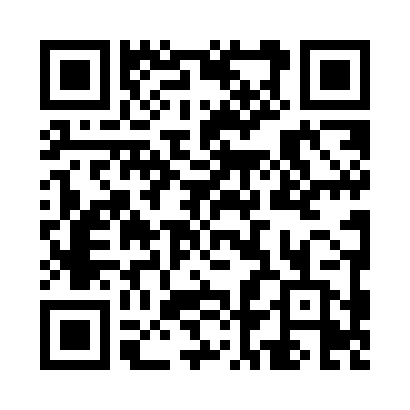 Prayer times for Alpe Zunchi, ItalyMon 1 Apr 2024 - Tue 30 Apr 2024High Latitude Method: Angle Based RulePrayer Calculation Method: Muslim World LeagueAsar Calculation Method: HanafiPrayer times provided by https://www.salahtimes.comDateDayFajrSunriseDhuhrAsrMaghribIsha1Mon5:217:051:305:597:559:332Tue5:197:031:296:007:569:353Wed5:167:011:296:017:589:364Thu5:146:591:296:017:599:385Fri5:126:581:296:028:009:406Sat5:106:561:286:038:029:417Sun5:076:541:286:048:039:438Mon5:056:521:286:058:049:459Tue5:036:501:276:068:069:4710Wed5:006:481:276:078:079:4811Thu4:586:461:276:088:089:5012Fri4:566:451:276:098:109:5213Sat4:536:431:266:108:119:5414Sun4:516:411:266:108:129:5515Mon4:496:391:266:118:149:5716Tue4:466:371:266:128:159:5917Wed4:446:351:256:138:1610:0118Thu4:416:341:256:148:1810:0319Fri4:396:321:256:158:1910:0520Sat4:376:301:256:168:2010:0721Sun4:346:281:256:168:2210:0822Mon4:326:271:246:178:2310:1023Tue4:306:251:246:188:2410:1224Wed4:276:231:246:198:2510:1425Thu4:256:221:246:208:2710:1626Fri4:236:201:246:208:2810:1827Sat4:206:181:246:218:2910:2028Sun4:186:171:236:228:3110:2229Mon4:156:151:236:238:3210:2430Tue4:136:141:236:248:3310:26